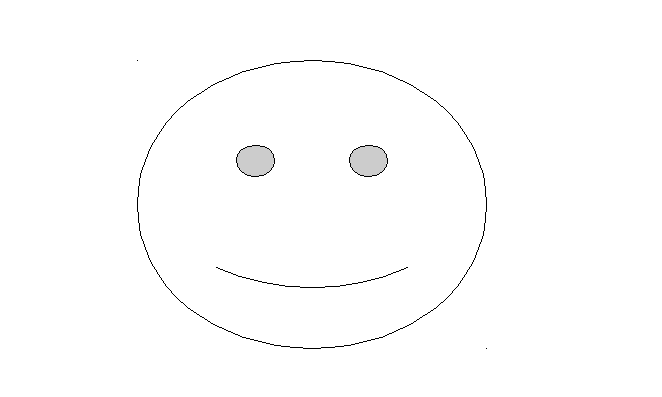 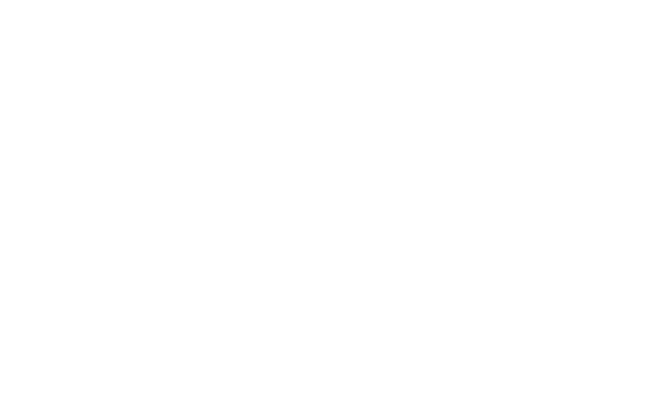 Спортивно развлекательный праздник


«Мяч мой друг»



Цель: создание условий для реализации физической активности учащихся во внеклассной работе.


Задачи:
Развитие игрового мышления посредством подвижных игр и проведения эстафет
Развитие ловкости, выносливости, силы, гибкости, координации движений, глазомера, а также  выдержки
Воспитание чувства коллективизма, ответственности, организованности, культуры  общения

Сценарий

Спортивно-развлекательного праздника

«Мяч мой друг»


Приветствие руководителя

Выход участников под музыкальное сопровождение и аплодисменты болельщиков.Представление членов жюри и команд:
Команда № 1: «Удар»

Команда № 2 «Бросок»
Руководитель объявляет порядок проведения спортивных состязаний.

«Оранжевый мяч»( баскетбольный мяч)

1 эстафета со сбиванием кегли

Бег с ведением мяча до черты, ударив мяч о стену, попасть в кеглю или круг, находящуюся на полу (дается три попытки).Обратно ведение по прямой, передать мяч нижней передачей следующему участнику.
2 эстафета с ведением мяча и броском в корзину

Две команды -одна против другой у боковых линий в правом углу, а стартующие на лицевой линии. Ведение мяча до щита, бросок в корзину( дается три попытки).Обратно ведение мяча до центра , откуда передача мяча очередному игроку.
«Пятнистый мяч»(футбольный мяч) 

1 эстафета

Ведение мяча по прямой до линии. Пробить в цель, обратно -ведение до центра передачи следующему.
2 эстафета

Ведение мяча, обводя предметы, до цели. Обратно - ведение по прямой. «Летающий мяч»( волейбольный мяч) 


1 эстафета с использованием верхней передачи
Бег в парах с верхней передачей мяча до цели и обратно.
2 эстафета с использованием нижней передачи
Капитан набрасывает мяч игроку, который возвращает мяч ему нижней передачей, и становится в конец строя.
«Ручной мяч» (гандбол) 

1 эстафета

Команда восемь человек делится на две группы по четыре человека и становится на две группы друг напротив друга на расстоянии 5-8 метров. По команде игрок производит передачу и становится в конец противоположной группы. Передача производится до тех пор, пока игроки не вернуться на исходные места..
2 эстафета «Треугольник»

Команды (по 6 чел.) становятся за лицевой линией, двое других участников стоят в пунктах передачи мяча № 1,2. По сигналу впереди стоящий производит передачу игроку в пункт 1 и перемещается на его место. Игрок из пункта 1 производит передачу в пункт 2, и также перемещается на его место. Игрок из пункта 2 производит передачу следующему игроку за лицевую линию и бежит в конец строя. Эстафета заканчивается когда игроки пункта 1 и 2 вернутся на свои места.

«Лимонный мяч» (большой теннис) 

1 эстафета
Бег с набиванием мяча ракеткой снизу до цели и обратно
2 эстафета
Бег с набиванием мяча ракеткой сверху до цели и обратно
Игра на удержание мяча без ведения с нейтральным игроком (можно воспользоваться помощью проводящего). Игра проводится в случае ничейного результата.

- Жюри подводит итоги соревнований. 

- Объявление результатов спортивного праздника. Награждение.

Звучит праздничная музыка. Участники праздника

покидают зал.

Инвентарь:

«Оранжевый мяч»

1 эстафета:2 баскетбольных мяча, 2 кегли

2 эстафета: 2 баскетбольных мяча, 2 корзины

«Пятнистый мяч»

1 эстафета:2 футбольных мяча, футбольные ворота

2 эстафета: 2 футбольных мяча, 8 набивных мячей

«Летящий мяч»

1 эстафета:2 волейбольных мяча, 2 кегли

2 эстафета: 2 волейбольных мяча, 2 кегли

«Ручной мяч»

1 эстафета: 2 гандбольных мяча

2 эстафета: 2 гандболъных мяча, 3 стойки Игра «Защита кегли»: 1 мяч ,5 кеглей

«Лимонный  мяч»

1-2 эстафеты: 2ракетки для большого тенниса, 2 теннисных мяча

